    
AYUNTAMIENTO DE 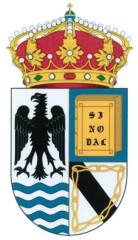 AGUILAFUENTESOLICITUD AYUDAS AL ESTUDIO PARA LA ADQUISICIÓN DE MATERIAL ESCOLAR CURSO 2018/2019BENEFICIARIOREPRESENTANTE LEGAL (PADRE, MADRE O TUTOR LEGAL)EXPONE Y SOLICITADOCUMENTACIÓN APORTADAFIRMANombre y apellidos Nombre y apellidos Nombre y apellidos DNI/NIF/NIEDNI/NIF/NIEDNI/NIF/NIEDNI/NIF/NIEDirección Dirección Dirección NºNºPisoLetraCódigo postalPoblaciónPoblaciónPoblaciónProvinciaProvinciaProvinciaTeléfono fijoTeléfono móvilCorreo electrónicoCorreo electrónicoCorreo electrónicoCorreo electrónicoCorreo electrónicoNombre y apellidos Nombre y apellidos Nombre y apellidos DNI/NIF/NIEDNI/NIF/NIEDNI/NIF/NIEDNI/NIF/NIEDirección Dirección Dirección NºNºPisoLetraCódigo postalPoblaciónPoblaciónPoblaciónProvinciaProvinciaProvinciaTeléfono fijoTeléfono móvilCorreo electrónicoCorreo electrónicoCorreo electrónicoCorreo electrónicoCorreo electrónicoCumpliendo todos los requisitos necesarios según las bases reguladoras y presentando la documentación requerida, solicito resultar beneficiario de la ayuda económica al estudio para la adquisición de material escolar para el curso 2018-2019.  -  Fotocopia del DNI/NIE/NIF del solicitante y beneficiario. -  Fotocopia de la libreta de ahorro u otro documento de una entidad financiera. -  Certificado de estar matriculado en un centro escolar.  -  Factura acreditativa del gasto realizado. En Aguilafuente, a ___ de _______________ de _____Firma: